St Mary’s - Year 5 Maths overview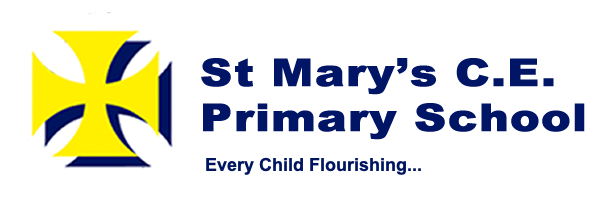 MNPNCETM Spine Materials (subject knowledge development)Additional resources to support understanding Additional resources to support understanding Additional resources to support understanding Additional resources to support understanding MNPNCETM Spine Materials (subject knowledge development)Yr5 NCETM assessment materialsI See ReasoningNRICHWhite RoseNumbers to 1,000,000- Reading and writing numbers to 100,000, 1,000,000, 10,000,000- Comparing numbers to 1,000,000- Making number patterns- Rounding numbers1.26: TP 1.1- 1.121.26: TP 2.1-2.6, 3.1-3.3, 4.1-4.81.26: TP 5.1-5.8P9-10True or false, p4Rank by difficulty, p4Spot the pattern, p5Number lines, p6Different ways, p7Estimate, p7Investigate, p8Ture or false, p9Which answer, p17I know…so… p18Explain the mistakes, p19Explain, p19Explore, p19, 20How many ways, p20Space distancesTug harderSwimming poolSea levelPlace valueWhole numbers: Addition and subtraction- Counting on to add- Counting backwards to subtract- Adding within 1,000,000- Adding and subtracting within 1,000,000- Subtracting within 1,000,0001.28: TP 1.1- 1.12, 2.1-2.7, 3.1-3.7, 4.1-4.61.29: (fluency sessions) TP 1.1-1.10, 2.1-2.9, 3.1-3.14, 4.1-4.8, 5.1-5.7, 6.1-6.8P11-13Rank by difficulty, p21I know…so…, p22Broken calculator, p22Explain the mistakes, p23Investigate, p24How many ways, p25Twenty Divided Into Six Maze 100 Six Ten Total   Six Numbered Cubes Reach 100 Addition and subtractionMNPNCETM Spine Materials (subject knowledge development)Additional resources to support understandingAdditional resources to support understandingAdditional resources to support understandingAdditional resources to support understandingMNPNCETM Spine Materials (subject knowledge development)Yr5 NCETM assessment materialsI See ReasoningNRICHWhite RoseWhole numbers: Multiplication and Division- Finding multiples- Finding factors- Finding common factors- Finding prime numbers- Finding square and cube numbers- Multiplying by 10, 100, 1000- Multiplying 2-digit and 3-digit numbers by a single digit- Multiplying 4-digit numbers- Multiplying a 2-digit number by a 2-digit number- Multiplying a 3-digit number by a 2-digit number- Dividing by 10, 100 and 1,000- Dividing 3-digt and 4-digit numbers- Dividing 4-digit numbers- Dividing with a remainder2.18: (fluency sessions) TP 1.1-1.9, 2.1-2.112.21: TP 5.1-5.62.21: TP 1.1- 1.7, 2.1-2.6, 6.1-6.32.22: TP 2.1- 2.52.21: TP 3.1- 3.3, 4.1-4.32.19: (fluency sessions) TP 4.1-4.42.19: (fluency sessions) TP 2.1- 2.5P14-16Explain the mistakes, p26, 27I know…so… p27, 28Broken calculator, p28Rank by difficulty, p29Matching number sentences, p29Is it the same? P303 ways, p31True or false? p31How many ways? P32Missing digits, p33Explain, p35Explore, p35, 36Rank by difficulty, p37I know…so… p38Explain the mistake, p39Broken calculator, p42How many ways, p42,43Sweets in a Box Which Is Quicker?  Multiplication Squares Flashing Lights  Abundant Numbers  Factors and Multiples Game Pebbles Three Dice Factor Track Two primes make one squareAll the digitsTreblingDivision rulesMultiply multiples 1Multiply multiples 2Multiply multiples 3Up and Down StaircasesOne Wasn’t Square  Cycling Squares  Picture a PyramidDivision Rules Odd Squares Cubes Within Cubes Curious Number Highest and Lowest Make 100  Four Goodness SakeMultiplication and divisionMultiplication and division Whole numbers: Word problems- Solving word problemsMNPNCETM Spine Materials (subject knowledge development)Additional resources to support understandingAdditional resources to support understandingAdditional resources to support understandingAdditional resources to support understandingMNPNCETM Spine Materials (subject knowledge development)Yr5 NCETM assessment materialsI See ReasoningNRICHWhite RoseGraphs- Reading tables- Reading line graphs1.26: TP 6.1-6.41.27: TP 6.1-6.4P28-29Act the graph, p89Which answer, p91StatisticsFractions- Dividing to Make Fractions- Writing improper fractions and mixed numbers- Finding equivalent fractions- Comparing and ordering fractions- Making number pairs- Adding fractions- Subtracting fractions- Multiplying fractions by whole numbers- Multiplying mixed numbers- Multiplying mixed numbers by whole numbers3.7: TP: 1.1-1.10, 2.1-2.23, 3.1- 3.153.8- TP: 5.1-5.153.8: TP: 1.1- 1.14, 3.1-3.8, 4.1-4.143.8: TP: 2.1-2.10, 3.1-3.8, 4.1-4.14P17-20True or false, p44Explain the mistake, p44Explain, p45Different ways, p46How many ways, p46I know…so… p47Explore, p48Different ways, p49I know…so… p51Different ways, p52Which picture, p52Explain the mistake, p53Rank by difficulty, p53How many ways, p54Explain the mistake, p55Rank by difficulty, p55I know…so… p56Which picture, p59, 60FractionsDecimals- Writing decimals- Reading and writing decimals- Comparing decimals- Writing fractions as decimals- Adding and subtracting decimals- Rounding decimalsP17-20Number lines, p10How many ways? P11Different ways, p12Round the dice decimalsGreater than or less than?Spiralling decimalsRoute productForgot the numbersDecimals and percentagesDecimalsMNPNCETM Spine Materials (subject knowledge development)Additional resources to support understandingAdditional resources to support understandingAdditional resources to support understandingAdditional resources to support understandingMNPNCETM Spine Materials (subject knowledge development)Yr5 NCETM assessment materialsI See ReasoningNRICHWhite RosePercentage- Comparing quantities- Finding percentagesP17-20Different ways, p61Matching fractions, decimals percentagesDecimals and percentagesGeometry- Knowing types of angle- Measuring angles- Investigating angles on a line- Investigating angles at a point- Drawing angles- Drawing lines and angles- Describing squares and rectangles- Investigating Angles in squares rectangles- Solving problems involving angles in rectangles- Solving problems involving angles- Investigating regular polygonsP25-27Odd one out, p77Explore, p77, 78Odd one out, p78Fill the gaps, p79Different ways, p80It is correct, p80Explain the mistake, p84, 85The Numbers Give the Design Six Places to Visit  How Safe Are You?  Olympic Turns Egyptian Rope BraceletsGeometry: Properties of shapeMNPNCETM Spine Materials (subject knowledge development)Additional resources to support understandingAdditional resources to support understandingAdditional resources to support understandingAdditional resources to support understandingMNPNCETM Spine Materials (subject knowledge development)Yr5 NCETM assessment materialsI See ReasoningNRICHWhite RosePosition and movement- Naming and plotting points- Describing translations- Describing movements- Successive reflections1.27: TP 6.1-6.4Explain the mistakes, p81Explain, p82Different ways, p86Explain, p86Transformations on a Pegboard More Transformations on a PegboardPosition and directionMeasurements- Converting units of length- Converting units of mass- Converting units of time- Telling the temperatureP21-24Explain the mistakes, p66Order, p68Explain the mistakes, p69Rank by difficulty, p69Converting unitsMNPNCETM Spine Materials (subject knowledge development)Additional resources to support understandingAdditional resources to support understandingAdditional resources to support understandingAdditional resources to support understandingMNPNCETM Spine Materials (subject knowledge development)Yr5 NCETM assessment materialsI See ReasoningNRICHWhite RoseArea and perimeter- Finding the perimeter- Using scale diagrams to find the perimeter- Measuring the areaP21-24Estimate, p72I know…so… p72Draw, p75Area and perimeterThrough the windowShaping It Brush Loads Cubes Numerically Equal Making Boxes Ribbon Squares  FittedPerimeter and AreaVolume- Understanding the volume of solids- Finding the volume of solids- Finding the capacity of rectangular boxes- Converting units of volume- Solving word problems involving volume2.20: TP 1.1-1.5, 2.1-2.8, 3.1-3.11, 4.1-4.4, 5.1-5.4Estimate, p70, 71VolumeRoman Numerals- Writing Roman Numerals to 1000- Writing years in Roman NumeralsRoman numerals